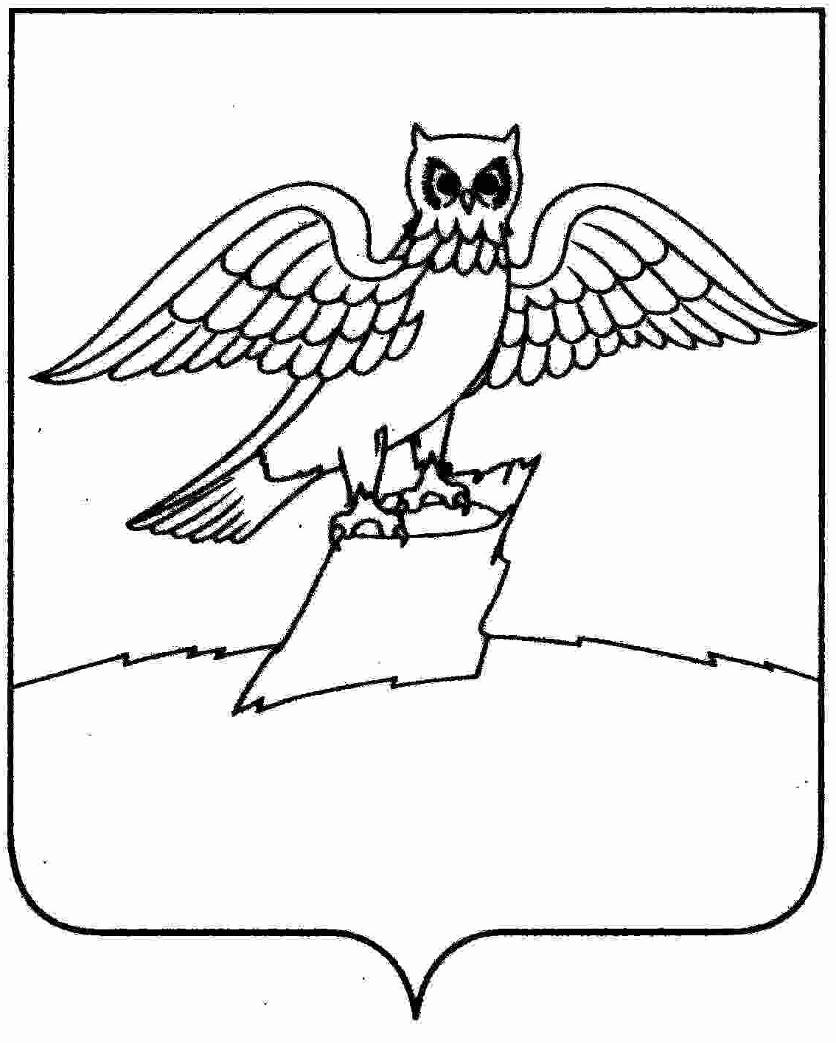 Муниципальное бюджетное учреждение культуры«Городская библиотека» города КиржачПлан работы на сентябрь 2021 годаКоличество  перерегистрированных  читателей -  1650Количество книговыдач               -   33750Заведующая МБУК «Городская библиотека»                                  О.В. Малютина№п/пДата МероприятиеВремя Место Ответственный101.09-07.09.2021«В библиотеку за удивительными открытиями!»6+-развёрнутая иллюстрированная книжная выставка-обзор, посвящённая Году науки с использование рекомендательных списков научной литературы.постоянноул. Свердлова, д.2О.В. МалютинаИ.В. ЛогиноваИ.В. Часовикова203.09-04.09.2021«Люди, будьте бдительны!»(Ко Дню солидарности в борьбе с терроризмом) 6+-информационно-тематический стенд с использованием рекомендательных списков, памяток, буклетов.постоянноул. Свердлова, д.2И.В. ЧасовиковаИ.В. Логинова307.09.2021 "Бородинское поле. Память народная" 6+- исторические миниатюры10.00ул. Свердлова, д.2О.В. МалютинаС.В. БезруковаИ.В. Часовикова410.09-17.09.2021«Что растёт у нас на грядке!» 0+-конкурс рисунков и поделок с детьми детских садовпостоянноул. Свердлова, д.2И. В. ЛогиноваИ.В. ЧасовиковаО.В. МалютинаС.В. Безрукова511.09 -15.09.2021«Удивительный и неповторимый Борис Житков»- библиорекламапостоянноул. Свердлова, д.2И.В. ЧасовиковаО.В. МалютинаС.В. Безрукова616.09.2021«Легендарный полководец русской армии» (ко д/р М.И.Кутузова»-литературная беседа для детей младшего школьного возраста10.00ул. Свердлова, д.2О.В. МалютинаИ.В.ЧасовиковаС.В. Безрукова718.09.2021«Только ею, только любовью держится и движется жизнь!» (ко дню памяти И.С. Тургенева) 12+- библиографический обзор книг10.00ул. Свердлова, д.2О.В. МалютинаС.В. БезруковаИ.В. Часовикова821.09-25.09.2021«Детские книги современных авторов» 6+- литературная карусель  с использованием игровых элементовпостоянноул. Свердлова, д.2И.В.ЧасовиковаО.В. МалютинаС.В. Безрукова928.09-30.09.2021«Осень волшебница!» 6+-красочно-иллюстрированный  информационно-тематический стенд постоянноул. Свердлова, д.2И.В. ЛогиноваИ.В. Часовикова